Subdirección de Diseño, Evaluación y SistematizaciónEquipo SG-MIPG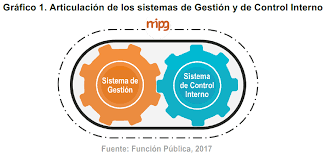 PROGRAMAIMPLEMENTACIÓN Y SOSTENIBILIDAD DEL SISTEMA DE GESTIÓN DE LA SECRETARÍA DISTRITAL DE INTEGRACIÓN SOCIAL2020 -2024CONTENIDOIntroducciónJustificaciónDescripción del Programa de implementación y sostenibilidad del Sistema de Gestión SDISAntecedentesObjetivo del Programa de implementación y sostenibilidad del Sistema de Gestión AlcancePlan de acción del programa de Implementación y Sostenibilidad del Sistema de Gestión2.4.1	Componente: Instancias de la institucionalidad2.4.1.1 Comité Sectorial (Sector de Integración Social)2.4.1.2 Comité Institucional de Gestión y Desempeño2.4.1.3 Comité de Gestores del Sistema de Gestión2.4.2	Componente: Enfoque basado en procesos2.4.2.1 Elementos del Sistema de Gestión2.4.3	Componente: Políticas de gestión y desempeño y componente ambiental Seguimiento al Programa de Implementación y Sostenibilidad del Sistema de GestiónBibliografíaAprobación del documentoJustificaciónPara explicar la necesidad de continuar con la implementación y sostenibilidad del Sistema de Gestión de la Secretaría Distrital de Integración Social, en el marco del Modelo Integrado de Planeación y Gestión – MIPG, es importante contextualizar en el tiempo, su aparición, como una alternativa para resolver las problemáticas que se presentan en el ejercicio de la gerencia y administración pública.El estado colombiano, a finales de la década de los ochenta, “detectó una crisis en su eficacia, marcada por la distorsión en los fines del sector público, la excesiva regulación, la tramitología administrativa, desigualdades en el desarrollo regional, la ausencia de participación ciudadana, centralización estatal, concentración de los poderes económico y político, y la administración que favorece la corrupción. Todo esto apreciaba en ese “entonces” una administración pública ineficiente que tenía como consecuencia la pérdida de legitimidad del Estado, por el no cumplimiento o desviación de los fines esenciales del mismo. Frente a esta crisis la Constitución de 1991 reivindica para el Estado una nueva legitimidad fundada en la eficacia del Estado”. (Sánchez, 1999)La Constitución Política de 1991, en el Capítulo 5º del Título VII se refiere a la función administrativa señalando el marco general de dicha función y derrotero del cambio institucional, común a todo el Estado. En el marco de carta política, nace la Ley 489 de 1998 que tuvo por objeto regular el ejercicio de la función administrativa, determinar la estructura y definir las reglas básicas de la organización y funcionamiento de la administración pública”. (Sánchez, 1999)La Ley 489 de 1998, entre otras grandes apuestas, estableció los instrumentos para la democracia, para la participación y le da un enfoque sistémico a la administración pública, que permitió la adopción de los sistemas de desarrollo de la administración y el sistema nacional de control interno.El gobierno nacional promulga la Ley 872 de 2003, por medio de la cual crea el Sistema de Gestión de la Calidad en la Rama Ejecutiva del Poder Público. En este marco, el Concejo de Bogotá D.C., estableció el Acuerdo 122 de 2004 que adoptó el sistema de gestión de la calidad, en las entidades distritales, basado en procesos con la finalidad de obtener eficiencia, eficacia, efectividad, economía y celeridad. A su vez la Alcaldía Mayor de Bogotá D.C., emitió el Decreto 387 de 2004 por medio del cual reglamentó el acuerdo anterior, fijando el ámbito de aplicación, complementariedad del sistema, desarrollo e implementación, coordinación, certificación de calidad, disposiciones aplicables y la articulación con el Sistema Distrital de Control Interno de las entidades distritales.Una vez implantados los sistemas de gestión en las entidades del orden nacional y territorial, el gobierno, en el marco de La Ley 872 de 2003, reglamenta con el Decreto Nacional 4110 de 2004, y adoptó la Norma Técnica de Calidad en la Gestión Pública NTCGP 1000:2004, en la búsqueda de la estandarización y aplicabilidad de su conceptos y operación. En este mismo sentido se expide la Ley 1599 de 2005, que reglamenta el Modelo Estándar de Control Interno (MECI). En su efecto, el gobierno distrital, mediante el Decreto 652 de 2011 adoptó la Norma Técnica Distrital del Sistema Integrado de Gestión para las entidades y organismos distritales, NTD – SIG 001:2011, que determina las generalidades y los requisitos mínimos para establecer, documentar, implementar y mantener un Sistema Integrado de Gestión en las entidades y organismos distritales y agentes obligados.En este orden, el gobierno distrital acoge y adopta MIPG, mediante el Decreto Distrital 591 de 2018 y lo reglamenta con el Decreto Distrital 807 de 2019, estableciendo el Sistema de Gestión en el Distrito Capital como un mecanismo que facilita la integración y articulación entre el sistema de gestión y el sistema de control interno, y que constituye el marco de referencia para dirigir, planear, ejecutar, hacer seguimiento, evaluar y controlar la gestión de las entidades y organismos públicos, con el fin de generar resultados que atiendan los planes de desarrollo y resuelvan las necesidades y problemas de los ciudadanos con integridad y calidad en el servicio. Deroga los decretos distritales 387 de 2004 y 652 de 2011De manera paralela, durante los últimos 25 años, las diferentes administraciones distritales, con base en sus planes programáticos y en concordancia con la nueva Ley Orgánica del Plan de Desarrollo, Ley 152 de 1994, continuó priorizando en sus planes distritales de desarrollo, la inclusión de estrategias, programas, planes y proyectos que han permitido ir adelantado la modernización y fortalecimiento del desarrollo de administrativo del servicio público a través de los sistemas de gestión.Con esto se avizoró los primeros indicios y continuidad en la aplicabilidad de los sistemas de gestión: 1995 – 1998 - Plan de Desarrollo Económico Social y de Obras Públicas para Santa Fe de Bogotá, D.C. FORMAR CIUDAD. – prioridad seis: Mejorar la calidad y la oportunidad de acción de la Administración Distrital y generar así credibilidad: legitimidad institucional.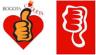   1998 – 2001 - Plan de Desarrollo Económico, Social y de Obras Públicas para Santa Fe de Bogotá, D.C., -POR LA BOGOTÁ QUE QUEREMOS – Prioridad Siete: La Eficiencia Institucional, que buscó establecer una gestión pública y apuntó a la modernización de la administración distrital a través de la adopción de un modelo de gestión pública eficiente y eficaz.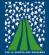  2001 – 2004 - Plan de Desarrollo Económico, Social y de Obras Publicas BOGOTÁ PARA VIVIR TODOS DEL MISMO LADO - Objetivo Siete de Gestión Pública Admirable, con su política de orientar la gestión de las instituciones mediante su estrategia del mejoramiento de la gestión pública y transformación institucional y organizacional del Distrito.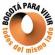  2004 – 2008 - Plan de desarrollo económico, social y de obras públicas para Bogotá D.C. BOGOTÁ SIN INDIFERENCIA UN COMPROMISO SOCIAL CONTRA LA POBREZA Y LA EXCLUSIÓN - OBJETIVO DE GESTIÓN PÚBLICA HUMANA, fortaleciendo la gestión institucional, adecuar y desarrollar la organización Distrital y de preparar la institucionalidad para avanzar decididamente hacia la inclusión social.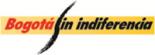  2008 – 2012 - Plan de Desarrollo Económico, Social, Ambiental y de Obras Públicas para Bogotá, D. C., 2008 – 2012 "BOGOTÁ POSITIVA: PARA VIVIR MEJOR”, objetivo estructurante seis, Gestión pública efectiva y transparente, con el propósito de reafirmar una gestión pública al servicio de la ciudadanía y garantizar oportunidad, calidad y probidad en el ejercicio de la gestión pública, fortaleciendo la cultura organizacional de servicio y calidad.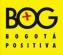  2012 – 2016 -Plan de Desarrollo Económico, Social, Ambiental y de Obras Públicas Para Bogotá, “BOGOTA HUMANA”, en el eje tres, una Bogotá en defensa y fortalecimiento de lo público. Que buscó defender y fortalecer lo público como fundamento del Estado social de derecho que garantice una estructura administrativa distrital eficiente y comprometida con las necesidades de la ciudadanía, mediante el fortalecimiento de los procesos y las capacidades organizacionales, los movimientos sociales y las nuevas ciudadanías.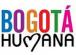  2016 -2020 - Plan de desarrollo distrital “BOGOTÁ MEJOR PARA TODOS”, en su cuarto eje transversal: gobierno legítimo, fortalecimiento local y eficiencia, estableció el programa Transparencia, Gestión Pública y Servicio a la Ciudadanía, que estableció como estrategia la implementación del SIG como modelo de gestión distrital, con la actualización y articulación con el Modelo Integrado de Planeación y Gestión – MIPG.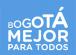 La actual administración distrital, evidenció la importancia y necesidad de apoyarse en la implementación y sostenibilidad del sistema de gestión que le contribuya a posicionar al Gobierno Abierto de Bogotá-GABO como una nueva forma de gobernanza que reduce el riesgo de corrupción e incrementa el control ciudadano del gobierno, en el marco de las políticas de gestión, desempeño y el componente ambiental establecidas en MIPG, incluido en el propósito 5: Construir Bogotá Región con gobierno abierto, transparente y ciudadanía consciente del actual Plan Distrital de Desarrollo 2020 – 2024: Un Nuevo Contrato Social y Ambiental para la Bogotá del Siglo XXI, bajo el programa estratégico Gestión pública efectiva, abierta y transparente, y realizado a través del programa general Gobierno Abierto.Así las cosas, la Secretaría Distrital de Integración Social – SDIS, en cumplimiento de las políticas publicas priorizadas en el PDD 2020-2024 como hoja de ruta que seguirá la Alcaldía Mayor de Bogotá y con el fin de aumentar su capacidad institucional para la gestión oportuna de la información y el conocimiento que permita la toma de decisiones para una intervención pública acertada que promueva la participación de la ciudadanía, ha formulado, entre otros proyectos de inversión, uno denominado “Fortalecimiento de la gestión de la información y el conocimiento con enfoque participativo y territorial” que estará a cargo de la Dirección de Análisis y Diseño Estratégico.Por todo lo anterior el programa de Implementación y sostenibilidad del Sistema de Gestión de la SDIS 2020 -2024, se fortalecerá a través del diseño e implementación de controles para el cumplimiento de la misionalidad y objetivos estratégicos de la entidad, en el marco de las políticas de gestión, desempeño y el componente ambiental establecidas en MIPG.Descripción del programa de implementación y sostenibilidad del Sistema de Gestión SDISAntecedentesImplementación MIPGA partir de la expedición del Decreto Nacional 1499 de 2017, el Distrito Capital adoptó el Modelo Integrado de Planeación y Gestión -MIPG, mediante el Decreto Distrital 591 de 2018, derogado por el Decreto Distrital 807 de 2019, el cual contempla entre otros los siguientes artículos:“Artículo 1. Adopción del sistema de gestión. Adóptese en el Distrito Capital el Sistema de Gestión de que trata el artículo 2.2.22.1.1 del Título 22 de la Parte 2 del Libro 2 del Decreto Nacional 1083 de 2015, sustituido por el artículo 1 del Decreto Nacional 1499 de 2017, el cual se articula con el Sistema de Control Interno dispuesto en la Ley 87 de 1993 y en el Capítulo VI de la Ley 489 de 1998 a través de la implementación del Modelo Integrado de Planeación y Gestión —MIPG”. “Artículo 2. Definición. El Sistema de Gestión es el conjunto de entidades y organismos distritales, políticas de gestión y desempeño institucional, normas, recursos e información, cuyo objeto es dirigir la gestión pública al mejor desempeño institucional y a la consecución de resultados que satisfagan las necesidades de la ciudadanía y permitan el goce efectivo de los derechos en el marco de la legalidad y la integridad”.“Artículo 5. Modelo Integrado de Planeación y Gestión - MIPG. Adóptese para el Distrito Capital el MIPG, como un mecanismo que facilita la integración y articulación entre el Sistema de Gestión y el Sistema de Control Interno, y que constituye el marco de referencia para dirigir, planear, ejecutar, hacer seguimiento, evaluar y controlar la gestión de las entidades y organismos públicos, con el fin de generar resultados que atiendan los planes de desarrollo y resuelvan las necesidades y problemas de los ciudadanos con integridad y calidad en el servicio”.La Secretaría Distrital de Integración Social ha venido avanzando en la implementación, mantenimiento y mejora del Sistema de Gestión bajo el referente Modelo Integrado de Planeación y Gestión – MIPG, mediante diferentes acciones como la creación del Comité Institucional de Gestión y Desempeño a través de la expedición de la Resolución 0355 del 26 de febrero de 2019 y su modificación mediante la Resolución 0652 del 20 de marzo de 2020, que contempla las actualizaciones normativas y lineamientos tanto nacionales como distritales.La Resolución 0652 del 2020 define, entre otros, lo siguiente: “ARTÍCULO PRIMERO. - RESPONSABLES DEL SISTEMA INTEGRADO DE GESTIÓN:  2. Los jefes de las diferentes dependencias, asesores o quien haga sus veces, dentro del rol que les corresponde y las funciones a su cargo. como responsables de los planes, programas, proyectos y/o procesos, deben cumplir y promover el cumplimiento de las políticas de gestión y desempeño y del componente ambiental inmersos en las dimensiones Modelo Integrado de Planeación y Gestión (MIPG), en el marco de sus competencias y su nivel de responsabilidad, y generar las recomendaciones de mejoramiento que estimen pertinentes, en ejercicio del autocontrol. 3. La Dirección de Análisis y Diseño Estratégico, es la encargada de coordinar, orientar y promover la articulación de los actores institucionales para la óptima implementación del Sistema Integrado de Gestión y su marco dele referencia el Modelo Integrado de Planeación y Gestión (MIPG). PARÁGRAFO SEGUNDO: La Subdirección de Diseño, Evaluación y Sistematización, como líder de la Política de Gestión y Desempeño Institucional denominada Control interno, será la dependencia responsable para la implementación y sostenibilidad del Modelo Estándar de Control Interno en la Secretaría Distrital de Integración Social…”De acuerdo con la resolución en mención a continuación, se relacionan las dependencias líderes de las políticas de gestión y desempeño y del componente ambiental.Fuente: Resolución 0652 de 2020Fuente: Resolución 0652 de 2020Plan de ajuste y sostenibilidad MIPGA partir de la planeación institucional se han definido productos para avanzar en la implementación y mantenimiento de las políticas de gestión y desempeño y del componente ambiental a través del plan de ajuste y sostenibilidad del MIPG. Plan que hace parte del plan de acción institucional.MediciónLa medición frente a los avances en el Sistema de Gestión y su marco de referencia Modelo Integrado de Planeación y Gestión – MIPG se ha realizado a través de la actualización de los autodiagnósticos y de la medición del desempeño institucional a través del Formulario único de reporte de avance a la gestión -FURAG. Los resultados se relacionan a continuación.Relación resultados autodiagnósticosLos autodiagnósticos son realizados en las herramientas dispuestas por el Departamento Administrativo para la Función Pública y el MinTIC.Fuente: Subdirección de Diseño, Evaluación y Sistematización - Subdirección de Investigación e InformaciónResultados Formulario Único de Reporte de Avance a la Gestión - FURAGEl FURAG es una herramienta que evalúa la gestión institucional de todas las entidades del orden nacional y territorial. El resultado es el Índice de Desempeño Institucional en el marco del Modelo Integrado de Planeación y de Gestión (MIPG). La evaluación es realizada por el Departamento Administrativo de la Función Pública para cada vigencia. A continuación, se relacionan los resultados obtenidos por la Secretaría Distrital de Integración Social en la medición para la vigencia 2019 y su comparación con los resultados obtenidos en el 2018.Índice de Desempeño Institucional 2019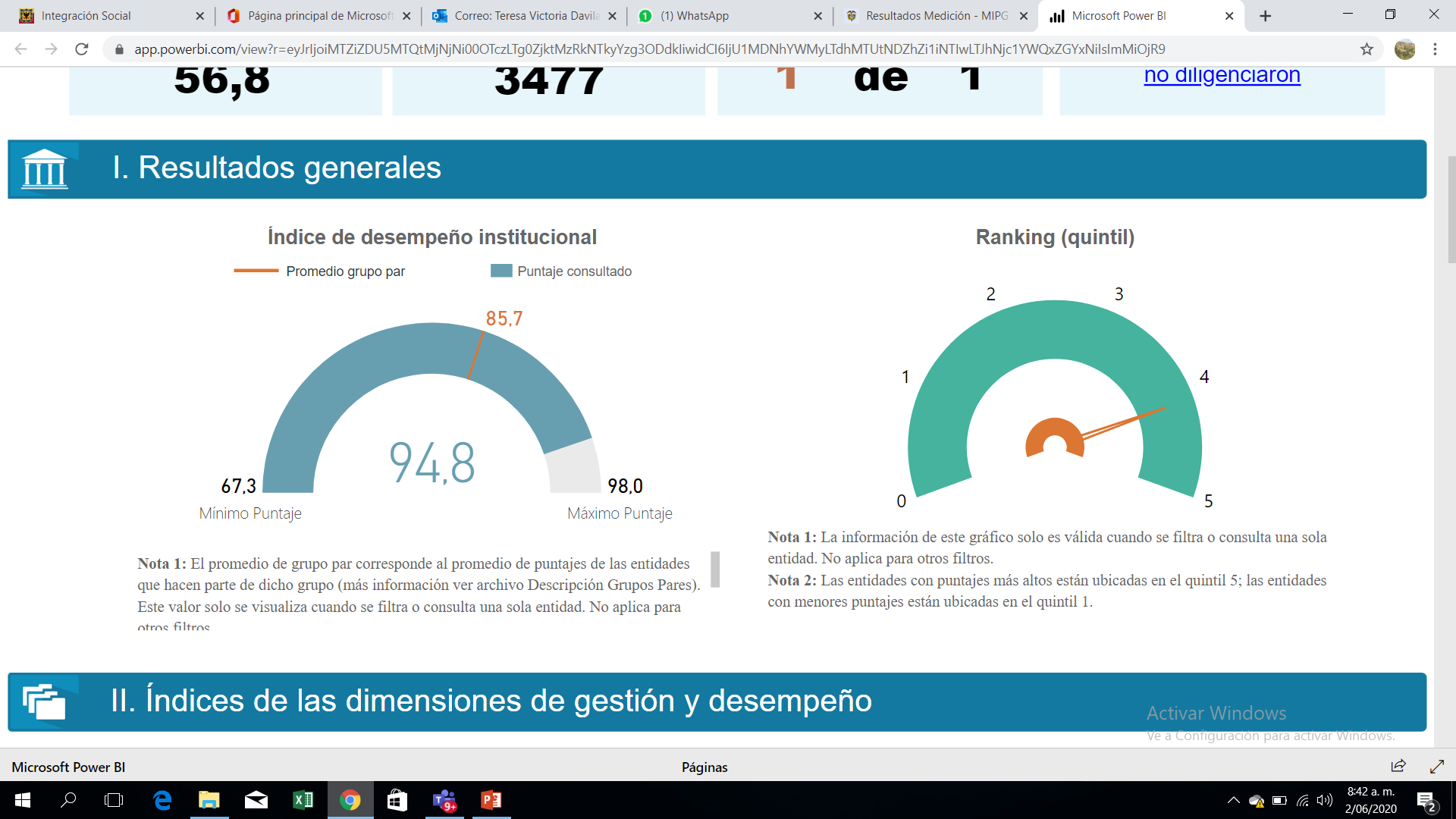 Fuente: Resultados FURAG 2019 Departamento Administrativo de la Función PúblicaComparación de resultados Índice de Desempeño 2018 – 2019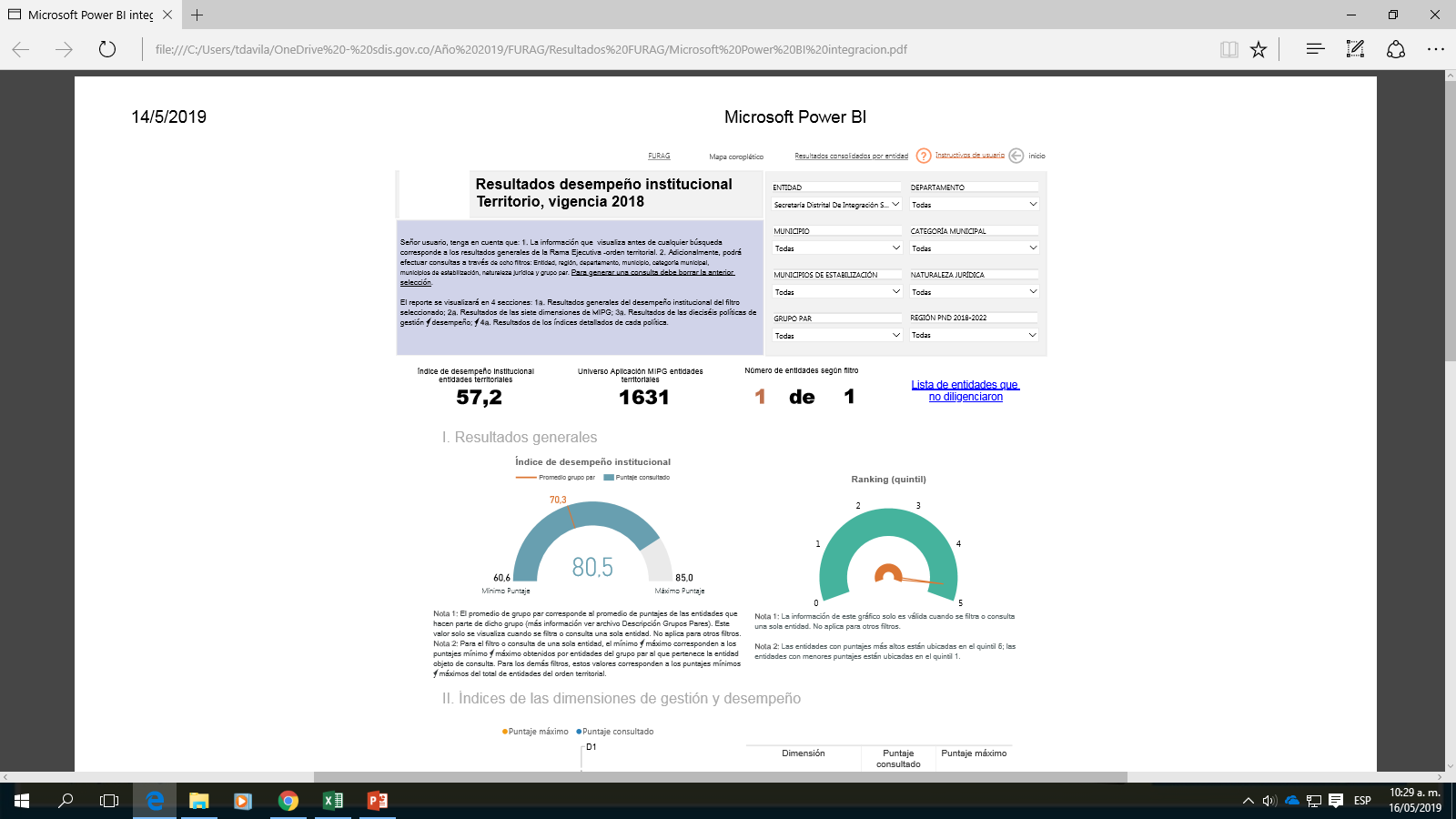 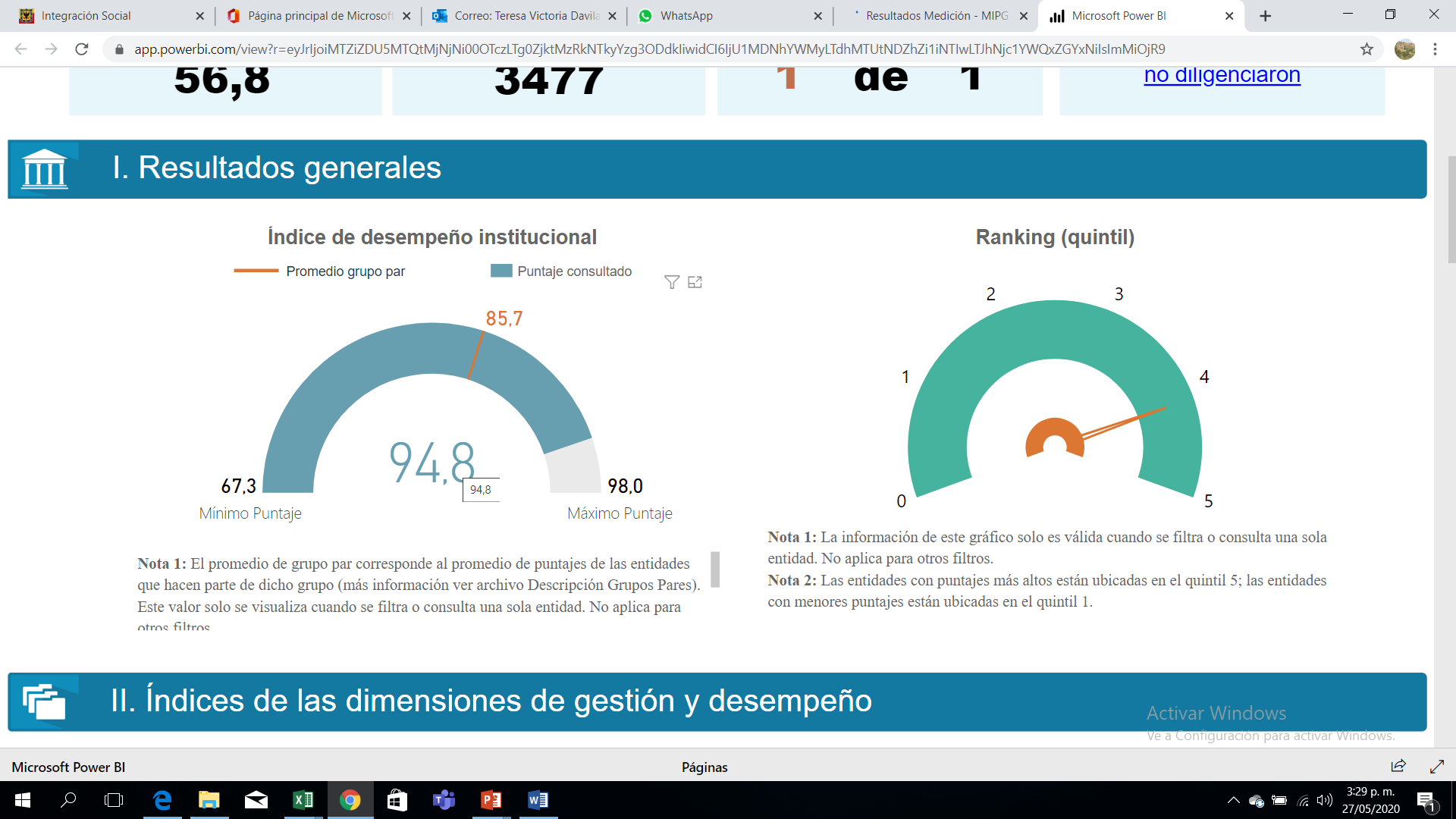 Fuente: Resultados FURAG 2019 Departamento Administrativo de la Función PúblicaÍndice por dimensión 2019Fuente: Resultados FURAG 2019 Departamento Administrativo de la Función PúblicaEn la gráfica se observa que la dimensión de gestión del conocimiento y la innovación obtuvo el índice más alto con un resultado de 99.6 y la dimensión con el índice más bajo corresponde a la de Evaluación de resultados con 80.3.Comparación de resultados índice por dimensión 2018 – 2019Fuente: Resultados FURAG 2018 y 2019 Departamento Administrativo de la Función PúblicaRealizando la comparación de los resultados obtenidos en las vigencias de 2018 y 2019, se observa una importante mejora en todas las dimensiones así: Gestión del conocimiento y la innovación de 87,0 a 99,6; Control interno de 79,3 a 93,5; Gestión con valores de 79,5 a 92,0; Información y comunicación de 80,7 a 89,0; Talento humano de 76,2 a 88,9; Direccionamiento estratégico de 77,8 a 87,1 y Evaluación de resultados de 79,1 a 80,3.Índice por política de gestión y desempeño 2019Fuente: Resultados FURAG 2019 Departamento Administrativo de la Función PúblicaEn la gráfica se observa que las políticas de gestión y desempeño de Gestión del conocimiento y la innovación, Servicio al ciudadano, Seguridad digital y Control interno, se encuentran con índices por encima de 90,0. Por otro lado, la política de Defensa jurídica obtuvo un índice por debajo de 80,0.Comparación de resultados índice por política de gestión y desempeño 2018-2019Fuente: Resultados FURAG 2018 y 2019 Departamento Administrativo de la Función PúblicaRealizando la comparación de los resultados obtenidos en los índices de las políticas de gestión y desempeño en las vigencias de 2018 y 2019, se observa que la política de Seguridad digital mejoró notablemente pasando de 73,0 a 96,0. Igualmente se observan resultados importantes en las políticas de Servicio al ciudadano de 82,0 a 96,3; Control interno de 79,3 a 93,5; Gestión estratégica del talento humano de 74,1 a 88,1 y Gestión del conocimiento de 87,0 a 96,6.Índice Modelo Estándar de Control Interno - comparación resultado índice MECI 2018-2019Fuente: Resultados FURAG 2018 y 2019 Departamento Administrativo de la Función PúblicaRealizando la comparación de los resultados del Índice del Modelo Estándar de Control Interno de la Secretaría Distrital de Integración Social para las vigencias 2018 y 2019, evidenciamos una importante mejora pasando de 83.1 a 93,5.Índice por componente del MECIFuente: Resultados FURAG 2019 Departamento Administrativo de la Función PúblicaComo se observa en la gráfica, el componente con el índice más alto es el de evaluación del riesgo con 93,6. Los índices de actividades de control y ambiente de control se encuentran en 89,5 y 89,4 respectivamente.Comparación de resultados índice por componentes del MECI 2018 – 2019Fuente: Resultados FURAG 2018 y 2019 Departamento Administrativo de la Función PúblicaRealizando la comparación de los resultados obtenidos en los índices de los componentes del MECI en las vigencias de 2018 y 2019, se observa que el componente evaluación del riesgo mejoró notablemente pasando de 77,3 a 93,6 seguido de actividades de monitoreo que pasó de 77,9 a 92,8.Índice por línea de defensa 2019Fuente: Resultados FURAG 2019 Departamento Administrativo de la Función PúblicaComo se observa en la gráfica, el índice que presenta el mejor desempeño corresponde a la segunda línea de defensa con el 93,6 y el resultado más bajo lo obtuvo la primera línea de defensa con 89,8.Comparación de resultados índice por línea de defensa 2018 – 2019Fuente: Resultados FURAG 2018 y 2019 Departamento Administrativo de la Función PúblicaRealizando la comparación de los resultados obtenidos en los índices de las líneas de defensa del MECI en las vigencias de 2018 y 2019, se observa que la tercera línea de defensa mejoró notablemente pasando de 72, 1 a 90,4.Realizando la comparación de los resultados del Índice de Desempeño Institucional obtenido de la Secretaría Distrital de Integración Social para las vigencias 2018 y 2019 se evidencia una importante mejora pasando de 80.5 a 94.8, manteniéndose para las dos vigencias en el quinto quintil.Dados los resultados del Índice de Desempeño de la vigencia 2018, La Secretaría obtuvo el segundo lugar dentro de las entidades más grandes del Distrito, siendo galardonada con el Premio Distrital a la Gestión.Objetivo del programa de implementación y sostenibilidad del Sistema de GestiónEl Programa de implementación y sostenibilidad del Sistema de Gestión contribuye al fortalecimiento de la capacidad institucional, a través de lineamientos y acciones que estandarizan la operación de las dependencias y procesos, generando información oportuna y de calidad para la toma acertada de decisiones, dirigidas al cumplimiento de la misionalidad y los objetivos estratégicos de la entidad.De acuerdo con la formulación del proyecto de inversión No 7741 Fortalecimiento de la gestión de la información y el conocimiento con enfoque participativo y territorial de la Secretaria Distrital de Integración Social en Bogotá en el marco del Plan Distrital de Desarrollo 2020 – 2024: Un Nuevo Contrato Social y Ambiental para la Bogotá del Siglo XXI y a cargo de la Dirección de Análisis y Diseño Estratégico, el Programa de implementación y sostenibilidad del Sistema de Gestión, tendrá como su única meta para el cuatrienio (julio/2020 a mayo/2024): Cumplir el 100% del programa a través de la realización de actividades orientadas a la asistencia, asesoría y acompañamiento técnico a las áreas, en la implementación, mantenimiento y mejora de las políticas de gestión y desempeño y del componente ambiental en el marco del Modelo Integrado de Planeación y Gestión -MIPG.AlcanceLas actividades y productos contenidos en el plan serán los definidos y desarrollados por la Subdirección de Diseño, Evaluación y Sistematización mediante la asistencia, acompañamiento técnico y metodológico a las dependencias y procesos de la entidad para la implementación y sostenibilidad del Sistema de Gestión.Plan de acción del programa de implementación y sostenibilidad del Sistema de GestiónEl programa de implementación y sostenibilidad del Sistema de Gestión SG, contendrá un plan de acción, que buscará la programación, articulación y coordinación de las actividades propias y cuyos productos están orientados al aumento en el índice de desempeño institucional que es medido a través del Formulario Único de Reporte de Avances de la Gestión – FURAG.El programa se encuentra estructurado a partir de cuatro componentes y con una programación anual de actividades, que serán revisadas y actualizadas en cada vigencia, para responder a una programación total desde el 01 julio de 2020 hasta el 31 de junio del 2024.2.4.1	Componente: Instancias de la institucionalidadDe acuerdo con lo definido en la Manual Operativo del Modelo Integrado de Planeación y Gestión MIPG versión 3, “la institucionalidad es el conjunto de instancias que trabajan coordinadamente para establecer las reglas, condiciones, políticas, metodologías para que el Modelo funcione y logre sus objetivos”; entre esas instancias se encuentran el Comité Sectorial de Gestión y Desempeño y el Comité Institucional de Gestión y Desempeño.Sin embargo, para el presente programa, se toma otra instancia a nivel operativo que corresponde al Comité de Gestores del Sistema de Gestión, cuya operación y funciones se encuentran establecidas en la Resolución 1075 del 2017, la cual se encuentra en actualización de acuerdo con la normativa vigente, Decreto Distrital 807 de 2019.2.4.1.1 Comité Sectorial (Sector de Integración Social)En concordancia con lo establecido en el Decreto Distrital 807 de 2020 en su artículo 8, “los Comités Sectoriales de Gestión y Desempeño son los encargados de orientar la planeación estratégica del sector, dirigir, articular y hacer seguimiento a las políticas sectoriales, y de gestión y desempeño del MIPG, de acuerdo con la normatividad vigente en la materia”. El Comité Sectorial del Sector Integración Social sigue funcionando como Comité Sectorial de Desarrollo Administrativo mientras se realiza la actualización normativa a nivel distrital. El Comité Sectorial es integrado por la Secretaría Distrital de Integración Social y el IDIPRON.2.4.1.2 Comité Institucional de Gestión y DesempeñoEl Decreto Distrital 807 de 2019 en su artículo 7, “los Comités Institucionales de Gestión y Desempeño son los encargados de orientar la implementación y seguimiento del Sistema de Gestión y la operación del Modelo Integrado de Planeación y Gestión - MIPG, articulando todas las áreas de la entidad, recursos, herramientas, estrategias y políticas de gestión y desempeño institucional, de acuerdo con la normatividad vigente en la materia”.El Comité Institucional de Gestión y Desempeño fue creado en la Secretaría Distrital de Integración Social mediante la Resolución 0355 de 2019 y actualizado con la Resolución 0652 de 20202.4.1.3 Comité de Gestores del Sistema de GestiónEl Comité de Gestores del Sistema Integrado de Gestión, establecido mediante la Resolución 1075 de 2017 título III capítulo 5, es la instancia operativa cuyo objetivo es realizar seguimiento a los elementos del Sistema Integrado de Gestión –SIG. Está integrado por:Gestores de procesoGestores de dependencia, donde el gestor de la Oficina de Control Interno participa bajo el rol de asesoría y acompañamientoEquipo de gestores de la Dirección de Análisis y Diseño Estratégico – DADE, para el Sistema de GestiónDentro de las funciones que el comité desarrolla mensualmente en sus sesiones, se encuentran las siguientes:Proponer y documentar las políticas, planes, programas y objetivos necesarios para la implementación, mejora y sostenibilidad del Sistema de Gestión.Realizar seguimiento periódico al cumplimiento de las políticas, planes, programas y objetivos para la implementación, mejora y sostenibilidad del Sistema de Gestión.Identificar oportunidades de mejora para el Sistema de Gestión. Tanto los gestores de dependencia y de proceso como el equipo de gestores de la DADE se convierten en actores clave para la sostenibilidad del Sistema de Gestión de la entidad ya que son el apoyo técnico y operativo de los líderes de proceso, jefes de dependencia y de la alta dirección, para el desarrollo de las actividades contenidas bajo cada uno de los elementos que componen el numeral Enfoque basado en procesos. 2.4.2	Componente: Enfoque basado en procesosDe acuerdo con lo establecido en el marco de referencia a través del cual se desarrolla el sistema de gestión de la entidad, el Modelo Integrado de Planeación y Gestión -MIPG, todas las actividades que se llevan a cabo para cumplir su misión se desarrollan bajo un enfoque basado en procesos. Esto quiere decir que la gestión de la entidad no solo se lleva a cabo de manera vertical de acuerdo con el organigrama, sino que se rompen las barreras que existen en cada dependencia y se gestiona de manera horizontal unificando el enfoque hacia el logro común de los objetivos institucionales y la mejora en el desempeño.Es así como surge el concepto de mapa de procesos, que representa gráficamente los conjuntos de actividades que se llevan a cabo en una entidad para el logro de su misión y objetivos.En la Secretaría Distrital de Integración Social, durante las vigencias 2018 y 2019 se realizó la actualización del mapa de procesos cuyo último ajuste había sido efectuado en el año 2009. El nuevo mapa de procesos se encuentra alineado con las políticas de gestión y desempeño y con el componente ambiental del Modelo Integrado de Planeación y Gestión – MIPG, a través de los productos que se generan en cada proceso. El mapa de procesos representa la forma de operación actual de la entidad para el logro de su misión.La composición y representación gráfica del mapa de procesos de la Secretaría Distrital de Integración Social se relaciona a continuación:Procesos de nivel estratégico: son aquellos en donde se toman las decisiones de planeación, estrategia y mejoras para la operación de la entidad.Planeación estratégicaComunicación estratégicaTecnologías de la informaciónGestión del conocimientoProcesos de nivel misional: son aquellos donde se diseñan y ejecutan los servicios para atender las necesidades de la población objeto de la entidad.Formulación y articulación de las políticas socialesDiseño e innovación de los servicios socialesPrestación de servicios sociales para la inclusión socialAtención a la ciudadaníaProcesos de nivel soporte: son aquellos en donde se gestionan los recursos y se generan los bienes y servicios necesarios para la operación de la entidad en cumplimiento de su misión.Gestión de talento humanoGestión de soporte y mantenimiento tecnológicoGestión contractualGestión financieraGestión de infraestructura físicaGestión ambientalGestión documentalGestión logística Gestión jurídicaProcesos de nivel seguimiento, evaluación y mejora: son aquellos donde se establecen los lineamientos para realizar el monitoreo y evaluación al desempeño institucional y se identifican las oportunidades para la mejora continua.Gestión del sistema integrado – SIGAuditoría y controlInspección, vigilancia y control 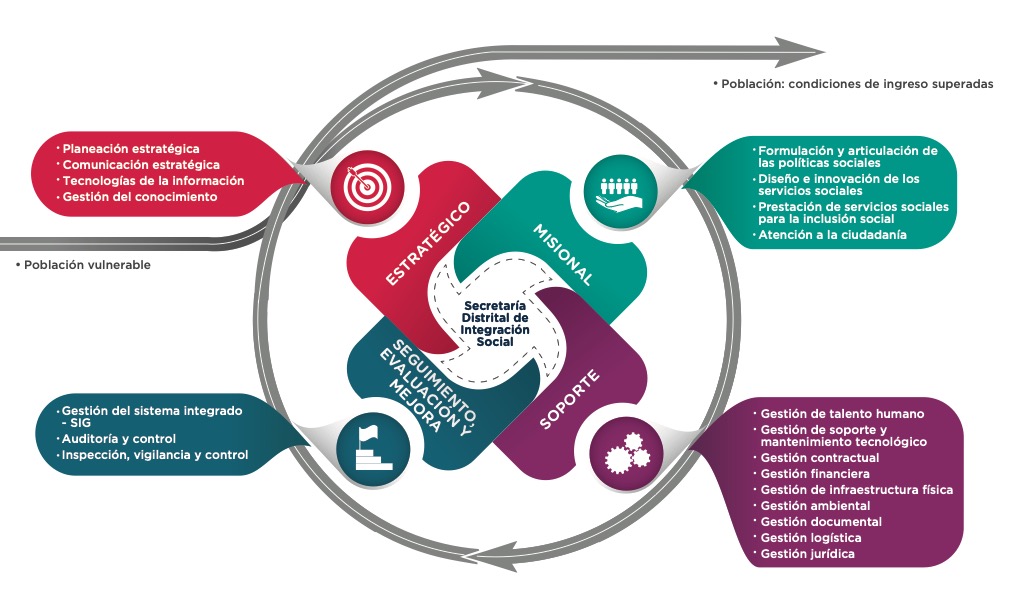 Fuente: Acta del Consejo Directivo del 05/09/2018 y modificado por el Comité Institucional de Gestión y desempeño el 14/05/2019.A partir de la ejecución de las actividades de cada uno de los procesos y de acuerdo con los lineamientos del Modelo Integrado de Planeación y Gestión, existen tres componentes del sistema de gestión  que son administrados por los gestores de proceso, de dependencia y el equipo de gestores de la DADE, que permiten estandarizar la operación de la entidad, medir el desempeño de la gestión e identificar acciones de mejora y los posibles eventos que puedan impedir el logro de sus objetivos y por ende los institucionales. Estos son: control de documentos, formulación y seguimiento de indicadores de gestión, y administración de riesgos.A continuación, se presenta la descripción de cada uno de los elementos mencionados, cuyas actividades están contenidas en el plan de acción del sistema de gestión, con un horizonte de desarrollo e implementación a 4 años, conforme a la vigencia del plan de desarrollo actual. 2.4.2.1 Elementos del Sistema de GestiónControl de documentosConforme a la estructura institucional, orientada a un enfoque basado en procesos, la entidad documenta su gestión, funciones y operación a partir de caracterizaciones de proceso, procedimientos y documentos asociados, tales como protocolos, instructivos, planes, programas y formatos, cuya creación, actualización y derogación es centralizada  por la Subdirección de Diseño, evaluación y sistematización en atención de las necesidades de las dependencias y procesos, a través de los lineamientos establecidos en el procedimiento Control de documentos (PCD-GS-003) y su respectiva publicación en el módulo web del Sistema de gestión.De esta forma, la trazabilidad de los documentos oficiales de la entidad se registra en el Listado maestro documentos, indicando los tipos de documentos existentes, versiones vigentes, cambios realizados, así como los documentos obsoletos. Las principales actividades desarrolladas para este elemento están asociadas con la documentación de la operación institucional actualizada, vigente y apropiada por los servidores de la entidad, en cumplimiento de los lineamientos estandarizados en el procedimiento Control de documentos.Indicadores de gestiónLos indicadores de gestión son la herramienta que emplea la entidad para medir el desempeño de los procesos institucionales y su aporte al logro de los objetivos estratégicos, a la vez suministran información apropiada para la toma de decisiones estratégicas institucionales.Con base en lo establecido en el procedimiento Formulación y seguimiento de indicadores de gestión (PCD-GS-001) los procesos institucionales realizan la formulación de sus indicadores de gestión, con el acompañamiento y asesoría técnica y metodológica de la Subdirección de Diseño, Evaluación y Sistematización. De acuerdo con lo estipulado en el formato Formulación y seguimiento de indicadores de gestión (FOR-GS-001), dicha Subdirección, realiza el seguimiento mensual a los indicadores vigentes, publicación trimestral en el mapa de procesos y suministra un insumo para el seguimiento del Plan de Acción Institucional. Es allí donde se identifica el aporte de los procesos al logro de los objetivos estratégicos y al cumplimiento de la misión de la entidad, a través del cumplimiento de sus logros y uso eficiente de los recursos, así mismo, permite identificar e implementar acciones correctivas o preventivas que aportan a la mejora continua institucional.Las principales actividades desarrolladas para este elemento están asociadas con el acompañamiento técnico y metodológico para la formulación, seguimiento y publicación de indicadores de gestión de los procesos institucionales y proyectos de inversión de la entidad, asegurando la generación de información confiable para la toma de decisiones y la implementación de acciones correctivas o preventivas que sean pertinentes.Administración de riesgosLa administración de riesgos se implementa en la Secretaría Distrital de Integración Social con el propósito de garantizar el cumplimiento de la misión y los objetivos institucionales, a través de la identificación y el adecuado tratamiento de los riesgos asociados a los 20 procesos de la entidad.Los riesgos en la entidad se administran bajo el modelo de líneas de defensa, el cual asigna responsabilidades en un nivel estratégico y tres niveles operativos que interactúan en torno a la identificación, el análisis, la evaluación, el monitoreo y revisión, y el seguimiento a los riesgos, teniendo como base el contexto estratégico a partir del cual se define la ruta que debe seguir la entidad para lograr sus metas y resultados.Con la aplicación de las directrices institucionales como son el Lineamiento, el Procedimiento y los formatos de administración de riesgos, se busca encausar y optimizar el accionar de la Secretaría Distrital de Integración Social en la estructuración de criterios orientados hacia la toma de decisiones respecto al tratamiento de los riesgos y sus efectos al interior de la entidad para el cumplimiento de la misión, los objetivos organizacionales, un uso eficiente de los recursos, el mejoramiento continuo, la continuidad en la prestación de los servicios, y la protección de los bienes utilizados para servir a la ciudadanía.Las actividades de este elemento están orientadas a estandarizar y desarrollar la gestión de riesgos como mecanismo preventivo que asegure la correcta operación de los procesos y la oportuna gestión institucional.Fortalecimiento técnico para la mejora continua del Sistema de Gestión El fortalecimiento técnico consiste en desarrollar herramientas que promuevan la divulgación y apropiación de los conceptos del Sistema de Gestión derivando así en la mejora continua de los procesos institucionales. Conforme a lo anterior, serán diseñados y desarrollados diferentes mecanismos de divulgación, socialización y participación, a través de los cuales se fomente la integración y dinamización de los lineamientos del sistema de gestión, así como el cumplimiento de los objetivos institucionales por parte de las dependencias de la Entidad.2.4.3	Componente: Políticas de gestión y desempeño y componente ambientalEn el marco de los antecedentes expuestos, la operación del Modelo Integrado de Planeación y Gestión - MIPG se realiza a través de 7 dimensiones y 18 políticas de gestión y desempeño y del componente ambiental.Este componente hace referencia a las diferentes actividades para la implementación, mantenimiento y mejora de los elementos y directrices nacionales, distritales e institucionales para cada una de las 18 políticas de gestión y desempeño, así como su componente ambiental. Y se tiene proyectado desarrollar a través de los siguientes apartes:Acompañamiento técnico a las dependencias y procesosSocializacionesFormulación y seguimiento plan de ajuste y sostenibilidad MIPGElaboración de informes y documentos con el estado de las políticas y del componente ambientalApoyo en la actualización de los autodiagnósticosConsolidación de información para el seguimiento y medición interna y externa en el marco de las políticas de gestión y desempeño y el componente ambiental.Seguimiento al Programa de Implementación y Sostenibilidad del Sistema de GestiónEl seguimiento se realizará a través de una matriz que contiene la formulación y seguimiento del plan de acción definido para cada una de las vigencias en el periodo de ejecución del plan de desarrollo. Es responsabilidad del Equipo del Sistema de Gestión de la Subdirección de Diseño, Evaluación y Sistematización, realizar la formulación del plan de acción al inicio de cada vigencia, el cual hace parte integral del programa y tendrá la siguiente estructura: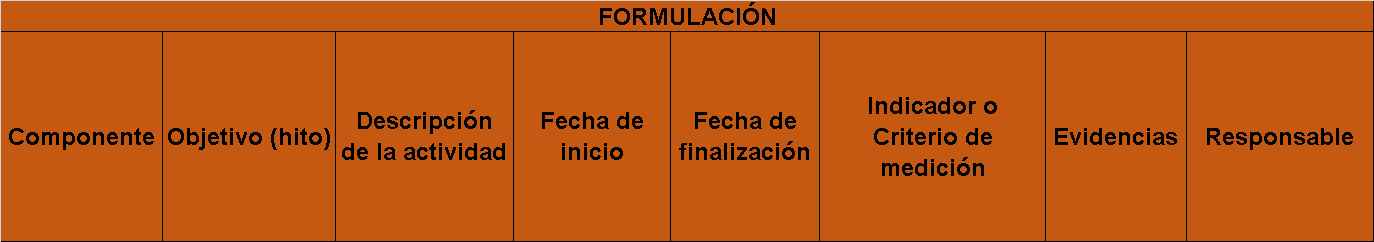 La formulación del plan de acción se realizará de acuerdo con los componentes descritos en los numerales 2.4.1, 2.4.2 y 2.4.3 de este documento, para los cuales se deberán plantear las actividades, fechas de ejecución, criterios de medición, evidencias y responsables de su implementación y desarrollo.  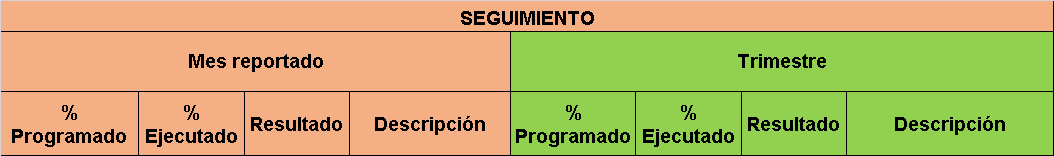 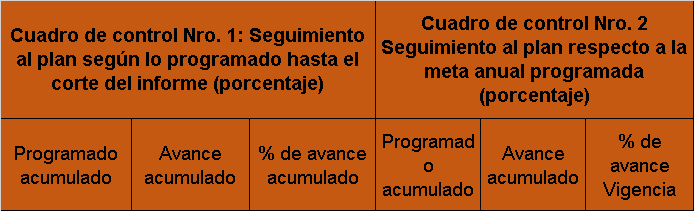 De igual forma, es responsabilidad del Equipo del Sistema de Gestión de la Subdirección de Diseño, Evaluación y Sistematización hacer el seguimiento periódico del plan de acción, para lo cual se deberá reportar el avance en la ejecución de las actividades y su respectiva descripción. Esta información permitirá consolidar los resultados para el respectivo trimestre de la vigencia y el seguimiento del plan respecto de la meta anual.La matriz de plan de acción formulada así como su respectivo seguimiento podrá ser consultada como documento no controlado del Equipo del Sistema de Gestión de la Subdirección de Diseño, Evaluación y Sistematización, para la vigencia que corresponda.Bibliografía Manual Operativo del Modelo Integrado de Planeación y Gestión. Versión 2, agosto de 2018, Presidencia de la República.http://www.scielo.org.co/scielo.php?script=sci_arttext&pid=S0124-05791999000200005#:~:text=La%20Ley%20489%20de%201998,funcionamiento%20de%20la%20administraci%C3%B3n%20p%C3%BAblica. - Ley 489 de 1998, Un desafío para la administración pública - Carlos Ariel Sánchez Torres - Profesor Investigador Máster de la Universidad del RosarioAprobación del documento Política de gestión y desempeñoDependencia líder de la implementaciónGestión estratégica del talento humanoSubdirección de Gestión y Desarrollo del Talento HumanoIntegridadSubdirección de Gestión y Desarrollo del Talento HumanoPlaneación institucionalDirección de Análisis y Diseño EstratégicoGestión presupuestal y eficiencia del gasto públicoSubdirección Administrativa y FinancieraSubdirección de Diseño, Evaluación y SistematizaciónFortalecimiento organizacional y simplificación de procesosDirección de Gestión CorporativaGobierno digitalSubdirección de Investigación e InformaciónSeguridad digitalSubdirección de Investigación e InformaciónDefensa jurídicaOficina Asesora JurídicaMejora normativaOficina Asesora JurídicaServicio al ciudadanoSubsecretaríaRacionalización de trámitesDirección de Análisis y Diseño EstratégicoParticipación ciudadana en la gestión públicaSubdirección de Diseño, Evaluación y SistematizaciónSeguimiento y evaluación del desempeño institucionalSubdirección de Diseño, Evaluación y SistematizaciónGestión documentalSubdirección Administrativa y FinancieraTransparencia, acceso a la información pública y lucha contra la corrupciónSubsecretaríaGestión de la información estadísticaDirección de Análisis y Diseño EstratégicoGestión del conocimiento y la innovaciónDirección de Análisis y Diseño EstratégicoControl internoSubdirección de Diseño, Evaluación y SistematizaciónComponenteDependencia líder de la implementaciónComponente ambientalDirección de Gestión CorporativaAutodiagnósticoResultado 2018Resultado 2019Autodiagnóstico de Gestión Plan Anticorrupción98.090.0Autodiagnóstico de Gestión Estratégica de Talento Humano81.881.8Autodiagnóstico de Gestión Política Direccionamiento y Planeación96.999.3Autodiagnóstico Política de Gestión Documental76.479.8Autodiagnóstico de Gestión Código de Integridad62.594.4Autodiagnóstico de Gestión Política de Participación Ciudadana71.577.0Autodiagnóstico Política de Seguimiento y Evaluación del Desempeño Institucional67.299.0Autodiagnóstico de Gestión Trámites80.588.3Autodiagnóstico de Gestión del Conocimiento y la InnovaciónNo aplica76.0Autodiagnóstico Gestión Política de Control Interno98.397.5Autodiagnóstico de Gestión Política Defensa Jurídica97.197.3Autodiagnóstico de Gestión Presupuestal97.9100.0Autodiagnóstico de Servicio al Ciudadano79.992.8Autodiagnóstico de Gestión Política de Transparencia y Acceso a la Información90.594.9Gobierno digital64.7El autodiagnóstico para esta política se diligencia para 2019, a través de la herramienta suministrada por MINTIC, la cual arrojó una implementación para la política en SDIS en rango Medio Alto (Entre 60 y 79)ElaboróRevisóAprobóNombreTeresa Victoria Dávila SanabriaLaura patricia Saavedra AlarcónTania Elena Esteban ArizaSofy Lorena Arenas VeraHelena Patricia Lancheros DuránDavid Andrés Moncayo NastarViviana Lucía Mendoza HortúaDiana Larisa Caruso LópezCargo/RolContratistas Subdirección de Diseño, Evaluación y Sistematización Equipo SG - MIPGContratista Gestora SG proceso Gestión del Sistema IntegradoSubdirectora de Diseño, Evaluación y Sistematización